GRACE LUTHERAN CHAPELGrace Chapel exists to make and keep disciples for Jesus Christ.Thanksgiving DayNovember 26, 2020 – 9:30 a.m.WELCOME/GREETINGOPENING HYMN	                    	            “Come, Ye thankful People, Come,” No. 8921	Come, ye thankful people, come; Raise the song of harvest home.
    All be safely gathered in Ere the winter storms begin;
    God, our maker, doth provide For our wants to be supplied.
Come to God’s own temple, come; Raise the song of harvest home.2	All the world is God’s own field, Fruit unto His praise to yield;Wheat and tares together sown, Unto joy or sorrow grown.
First the blade and then the ear, Then the full corn shall appear.Lord of harvest, grant that we Wholesome grain and pure may be.3	For the Lord, our God, shall come And shall take His harvest home,
    From His field shall in that day All offenses purge away,
    Give His angels charge at last In the fire the tares to cast,
But the fruitful ears to store In His garner evermore.4	Even so, Lord, quickly come To Thy final harvest home;
    Gather Thou Thy people in, Free from sorrow, free from sin,
    There, forever purified, In Thy garner to abide:
Come with all Thine angels, come, Raise the glorious harvest home.INVOCATION	In the name of the Father and of the  Son and of the Holy Spirit.	Amen.OPENING SENTENCES  Psalm 95:1–2; 100:4–5; 147:1, 7Oh come, let us sing to the Lord; let us make a joyful noise to the rock of our salvation!Let us come into His presence with thanksgiving; let us make a joyful noise to Him with songs of praise!Praise the Lord! For it is good to sing praises to our God; for it is pleasant, and a song of praise is fitting.	Sing to the Lord with thanksgiving; make melody to our God on the lyre!Enter His gates with thanksgiving, and His courts with praise! Give thanks to Him; bless His name!For the Lord is good; His steadfast love endures forever, and His faithfulness to all generations.ANTHEM				            “Sing to the Lord of Harvest,” Chapel ChoirCONFESSION AND ABSOLUTION	I will go to the altar of God,	to God my exceeding joy.If we confess our sins, He is faithful and just to forgive us our sins and to cleanse us from all unrighteousness.	Our help is in the name of the Lord, who made heaven and earth.	Let us then confess our sins to God, our gracious Father.Almighty God, Father of our Lord Jesus Christ, Creator of all things, we confess that we are indeed sinful. We have broken our fellowship with You and have turned away from one another in our thinking, speaking, and doing. We have done the evil You forbid and have not done the good You demand. We have not lived lives that are continuing expressions of gratitude. We do repent and are truly sorry for all of our sins. Have mercy on us because of Jesus, our Lord and the source of our salvation. Grant that, by the working of the Holy Spirit, we live faithfully and with full thankfulness until that time when we rejoice together in Your eternal presence.God has promised forgiveness to those who repent of their sins and turn to Him for grace. Therefore, as a called and ordained servant of my Lord Jesus Christ, I forgive you all your sins in the name of the Father and of the  Son and of the Holy Spirit. The Lord keep you steadfast in the Holy Spirit, lead you to greater faith and obedience, grant you a spirit of ongoing thankfulness, and finally bring you to live with Him forever, through Jesus Christ, our Lord.	Amen.HYMN OF PRAISE				     “Joyful, Joyful We Adore Thee,” No. 803          1	Joyful, joyful we adore Thee, God of glory, Lord of love!
Hearts unfold like flow’rs before Thee, Praising Thee, their sun above.
    Melt the clouds of sin and sadness, Drive the gloom of doubt away.
    Giver of immortal gladness, Fill us with the light of day.2	All Thy works with joy surround Thee, Earth and heav’n reflect Thy rays,
Stars and angels sing around Thee, Center of unbroken praise.
       Field and forest, vale and mountain, Flow’ry meadow, flashing sea,
       Chanting bird, and flowing fountain Call us to rejoice in Thee.3	Thou art giving and forgiving, Ever blessing, ever blest,
Wellspring of the joy of living, Ocean-depth of happy rest!
    Father, Son, and Holy Spirit, Fountainhead of love divine:
    Joyful, we Thy heav’n inherit! Joyful, we by grace are Thine!PRAYER OF THE DAYLet us pray. Almighty and eternal God, we adore You as the God and Father of our Lord and Savior Jesus Christ, and with the whole Church on earth and all the hosts of heaven we ascribe to You honor and blessing, thanksgiving and praise. Grant that we with thankful hearts receive Your great mercies and express our gratitude, not only with our lips but also in our lives as we give ourselves to Your service and walk before You in holiness and righteousness all our days. Give us faith that works in love, hope that never disappoints, kindness that never fails, confidence in You that never wavers, patience that does not grow weary, and courage always ready to confess Christ, that we live in Your mercy and die in Your peace; through the same Jesus Christ, our Lord, who lives and reigns with You and the Holy Spirit, one God, now and forever.	Amen.OLD TESTAMENT READING					 Deuteronomy 8:1–10	“The whole commandment that I command you today you shall be careful to do, that you may live and multiply, and go in and possess the land that the Lord swore to give to your fathers. 2 And you shall remember the whole way that the Lord your God has led you these forty years in the wilderness, that he might humble you, testing you to know what was in your heart, whether you would keep his commandments or not. 3 And he humbled you and let you hunger and fed you with manna, which you did not know, nor did your fathers know, that he might make you know that man does not live by bread alone, but man lives by every word that comes from the mouth of the Lord. 4 Your clothing did not wear out on you and your foot did not swell these forty years. 5 Know then in your heart that, as a man disciplines his son, the Lord your God disciplines you. 6 So you shall keep the commandments of the Lord your God by walking in his ways and by fearing him. 7 For the Lord your God is bringing you into a good land, a land of brooks of water, of fountains and springs, flowing out in the valleys and hills, 8 a land of wheat and barley, of vines and fig trees and pomegranates, a land of olive trees and honey, 9 a land in which you will eat bread without scarcity, in which you will lack nothing, a land whose stones are iron, and out of whose hills you can dig copper. 10 And you shall eat and be full, and you shall bless the Lord your God for the good land he has given you.This is the Word of the Lord.	Thanks be to God.PSALM					                         Psalm  67 (Spoken responsively)1 May God be gracious to us and bless us and make his face to shine upon us,
2 that your way may be known on earth, your saving power among all nations.
3 Let the peoples praise you, O God; let all the peoples praise you!4 Let the nations be glad and sing for joy, for you judge the peoples with   equity and guide the nations upon earth. 
5 Let the peoples praise you, O God; let all the peoples praise you!6 The earth has yielded its increase; God, our God, shall bless us.
7 God shall bless us; let all the ends of the earth fear him!EPISTLE								      Philippians 4:6-20    6 do not be anxious about anything, but in everything by prayer and supplication with thanksgiving let your requests be made known to God. 7 And the peace of God, which surpasses all understanding, will guard your hearts and your minds in Christ Jesus.8 Finally, brothers, whatever is true, whatever is honorable, whatever is just, whatever is pure, whatever is lovely, whatever is commendable, if there is any excellence, if there is anything worthy of praise, think about these things. 9 What you have learned and received and heard and seen in me—practice these things, and the God of peace will be with you.    10 I rejoiced in the Lord greatly that now at length you have revived your concern for me. You were indeed concerned for me, but you had no opportunity. 11 Not that I am speaking of being in need, for I have learned in whatever situation I am to be content. 12 I know how to be brought low, and I know how to abound. In any and every circumstance, I have learned the secret of facing plenty and hunger, abundance and need. 13 I can do all things through him who strengthens me.    14 Yet it was kind of you to share my trouble. 15 And you Philippians yourselves know that in the beginning of the gospel, when I left Macedonia, no church entered into partnership with me in giving and receiving, except you only. 16 Even in Thessalonica you sent me help for my needs once and again. 17 Not that I seek the gift, but I seek the fruit that increases to your credit. 18 I have received full payment, and more. I am well supplied, having received from Epaphroditus the gifts you sent, a fragrant offering, a sacrifice acceptable and pleasing to God. 19 And my God will supply every need of yours according to his riches in glory in Christ Jesus. 20 To our God and Father be glory forever and ever. Amen.	This is the Word of the Lord.	Thanks be to God.GOSPEL								             Luke 17:11-191 On the way to Jerusalem he was passing along between Samaria and Galilee. 12 And as he entered a village, he was met by ten lepers, who stood at a distance 13 and lifted up their voices, saying, “Jesus, Master, have mercy on us.” 14 When he saw them he said to them, “Go and show yourselves to the priests.” And as they went they were cleansed. 15 Then one of them, when he saw that he was healed, turned back, praising God with a loud voice; 16 and he fell on his face at Jesus' feet, giving him thanks. Now he was a Samaritan. 17 Then Jesus answered, “Were not ten cleansed? Where are the nine? 18 Was no one found to return and give praise to God except this foreigner?” 19 And he said to him, “Rise and go your way; your faith has made you well.”	This is the Gospel of the Lord.	Praise to You, O Christ.NICENE CREED   I believe in one God, the Father Almighty, maker of heaven and earth and of all things visible and invisible.   And in one Lord Jesus Christ, the only-begotten Son of God, begotten of his Father before all worlds, God of God, Light of Light, very God of very God, begotten, not made, being of one substance with the Father, by whom all things were made; who for us men and for our salvation came down from heaven and was incarnate by the Holy Spirit of the virgin Mary and was made man; and was crucified also for us under Pontius Pilate.  He suffered and was buried.  And the third day he rose again according to the Scriptures and ascended into heaven and sits at the right hand of the Father.  And he will come again with glory to judge both the living and the dead, whose kingdom will have no end.   And I believe in the Holy Spirit, the Lord and giver of life, who proceeds from the Father and the Son, who with the Father and the Son together is worshiped and glorified, who spoke by the prophets.  And I believe in one holy Christian and apostolic Church, I acknowledge one Baptism for the remission of sins, and I look for the resurrection of the dead and the life of the world to come.  Amen.OFFERING PRAYERSERMON	             “A Life of Thanksgiving and Appreciation” – Pastor Nate RubackSERMON HYMN			                         “Praise and Thanksgiving,” No. 7891	Praise and thanksgiving, Father, we offer
For all things living, Created good:
    Harvest of sown fields, Fruits of the orchard,
    Hay from the mown fields, Blossom and wood.2	Bless, Lord, the labor We bring to serve You
That with our neighbor We may be fed.
    Sowing or tilling, We would work with You,
    Harvesting, milling For daily bread.3	Father, providing Food for Your children,
By Your wise guiding Teach us to share
    One with another, So that, rejoicing
    With us, all others May know Your care.Text: © 1987 Oxford University Press. Used by permission: LSB Hymn License no. 110003490PRAYER OF THE CHURCHLet us pray for the whole people of God in Christ Jesus and for all people according to their needs.

Lord, on this day we thank You for Your bountiful gifts to all of us. We remember Your many acts of kindness to Your people through all ages. We bless You for the orderly progression of the seasons and thank You for the bountiful harvest of the fruits of the earth. Lord, in Your mercy,	hear our prayer.We thank You for the Church, asking that the message of salvation joyfully be proclaimed throughout all the world. Bless the work of missionaries, teachers, health workers, and all others who share their faith in countless ways. Lord, in Your mercy,	hear our prayer.We thank You for the world in which we live and pray for the community of nations. Continue to give us all things needful, and grant that we be good stewards of the earth. Lord, in Your mercy,	hear our prayer.We thank You for the gift of our families and everyone in them. Help us be truly thankful not only for the material blessings in our lives but for the people who share our lives with us. Grant that our homes be places of love and care and our neighborhoods be welcoming sanctuaries for all. Lord, in Your mercy,	hear our prayer.We thank You for the faithful labor of people living out their vocations for our welfare. Today we ask a special blessing on the military forces of our nation, those stationed both at home and abroad, whose efforts serve to defend our nation in challenging times and who guarantee our safety in times of peace. And we remember those whose labor brings food to our tables in this and in every season. Lord, in Your mercy,	hear our prayer.We thank You that Your care embraces all people as we remember those with special concerns and needs including the ill, hospitalized, and those shut-in, those who sorrow, the unemployed, and underemployed. Help us to find purpose and blessing in assisting those who need the care and compassion that we can offer them. Lord, in Your mercy,	hear our prayer.Merciful God, in our thankful remembrance we recall those no longer among us on earth, who now rejoice in the glorious light of Your heavenly kingdom. Grant that we be inspired by their faithful witness as we look forward to that time when we rejoice together at Your heavenly throne, giving You eternal thanks and praise. Lord, in Your mercy,	hear our prayer. Amen.PREFACE	The Lord be with you. 								And also with you.	Lift up your hearts. 								We lift them to the Lord.	Let us give thanks to the Lord our God. 						It is right to give Him thanks and praise.PROPER PREFACEIt is truly good, right, and proper that we should give thanks to You, our gracious heavenly Father, for You have created and preserved us and have given Your only-begotten Son for our salvation. Grant us the gifts of Your Spirit in all of our lives. Grant that we now receive the body and blood of our Lord as a guarantee of our salvation and as a foretaste of the feast that is to come in the fellowship of Your eternal kingdom. To You alone, O Father, be all glory, honor, and praise, together with the Son and Holy Spirit, now and forever.	Amen.PRAYER OF THANKSGIVING     Blessed are You, Lord of heaven and earth, for You have had mercy on those whom You created and sent Your only-begotten Son into our flesh to bear our sin and be our Savior. With repentant joy we receive the salvation accomplished for us by the all-availing sacrifice of His body and His blood on the cross.
     Gathered in the name and the remembrance of Jesus, we beg You, O Lord, to forgive, renew, and strengthen us with Your Word and Spirit. Grant us faithfully to eat His body and drink His blood as He bids us do in His own testament. Gather us together, we pray, from the ends of the earth to celebrate with all the faithful the marriage feast of the Lamb in His kingdom, which has no end. Graciously receive our prayers; deliver and preserve us. To You alone, O Father, be all glory, honor, and worship, with the Son and the Holy Spirit, one God, now and forever.	Amen.THE WORDS OF OUR LORD	      Our Lord Jesus Christ, on the night when He was betrayed, took bread, and when He had given thanks, He broke it and gave it to the disciples and said: “Take, eat; this is My  body, which is given for you. This do in remembrance of Me.”

In the same way also He took the cup after supper, and when He had given thanks, He gave it to them, saying: “Drink of it, all of you; this cup is the new testament in My  blood, which is shed for you for the forgiveness of sins. This do, as often as you drink it, in remembrance of Me.”PROCLAMATION OF CHRISTAs often as we eat this bread and drink this cup, we proclaim the Lord’s death until He comes.										Amen. Come, Lord Jesus. 						   O Lord Jesus Christ, only Son of the Father, in giving us Your body and blood to eat and to drink, You lead us to remember and confess Your holy cross and passion, Your blessed death, Your rest in the tomb, Your resurrection from the dead, Your ascension into heaven, and Your coming for the final judgment. So remember us in Your kingdom and teach us to pray:LORD’S PRAYER		Our Father Who art in heaven, hallowed be Thy name.  Thy kingdom come, Thy will be done on earth as it is in heaven.  Give us this day our daily bread; and forgive us our trespasses as we forgive those who trespass against us; and lead us not into temptation, but deliver us from evil. For Thine is the kingdom, and the power, and the glory, forever and ever. Amen.PAX DOMINI	The peace of the Lord be with you always.	Amen.DISTRIBUTION HYMNS:    “This Day of Gladness,” Chapel Chimers Bell Choir    “Praise the Almighty,” No. 797          1	Praise the Almighty, my soul, adore Him! Yes, I will laud Him until death;
With songs and anthems I come before Him As long as He allows me breath.
From Him my life and all things came; Bless, O my soul, His holy name.
    Alleluia, alleluia!2	Trust not in rulers; they are but mortal; Earthborn they are and soon decay.
Vain are their counsels at life’s last portal, When the dark grave engulfs its prey.
Since mortals can no help afford, Place all your trust in Christ, our Lord.
    Alleluia, alleluia!3	Blessèd, oh, blessèd are they forever Whose help is from the Lord Most High,
Whom from salvation can nothing sever, And who in hope to Christ draw nigh.
To all who trust in Him, our Lord Will aid and counsel now afford.
    Alleluia, alleluia!4	Penitent sinners, for mercy crying, Pardon and peace from Him obtain;
Ever the wants of the poor supplying, Their faithful God He will remain.
He helps His children in distress, The widows and the fatherless.
    Alleluia, alleluia!5	Praise, all you people, the name so holy Of Him who does such wondrous things!
All that has being, to praise Him solely, With happy heart its amen sings.
Children of God, with angel host Praise Father, Son, and Holy Ghost!
    Alleluia, alleluia!POST-COMMUNION PRAYERLet us pray. Blessed are You, heavenly Father, for You have once again fed and nourished us at Your Table through the body and blood of Your Son, Jesus Christ, our Lord. Give us hearts filled with thankfulness to You for all of Your mercies to be shown forth in our days and years. Direct our lives so that we share with others the many blessings we have received from You. Keep us steadfast and faithful until at last we complete our earthly pilgrimage and come to Your eternal kingdom, where You live and reign with the Son and the Holy Spirit, one God, now and forever.	Amen.BENEDICTIONThe Lord bless you and keep you.The Lord make His face shine on you and be gracious to you.The Lord look upon you with favor and  give you peace.		   	Amen.CLOSING HYMN			                   “Now Thank We All Our God,” No. 8951	Now thank we all our God With hearts and hands and voices,
    Who wondrous things has done, In whom His world rejoices;
    Who from our mothers’ arms Has blest us on our way
With countless gifts of love And still is ours today.2	Oh, may this bounteous God Through all our life be near us,
    With ever joyful hearts And blessèd peace to cheer us
    And keep us in His grace And guide us when perplexed
And free us from all ills In this world and the next!3	All praise and thanks to God The Father now be given,
    The Son, and Him who reigns With them in highest heaven,
    The one eternal God, Whom earth and heav’n adore;
For thus it was, is now,  And shall be evermore.POSTLUDEGrace is for all!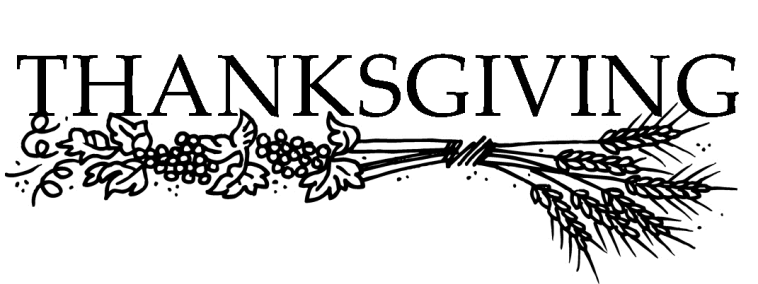 Participants        Preacher. . . . . . . . . . . . . . . . . . . . . . . . . . . . . . . . . . . . . . . . . . . . .Pastor Nate Ruback                    Liturgist. . . . . . . . . . . . . . . . . . . . . . . . . . . . . . . . . . . . . . . . . . . . . . Pastor Eric Stacy        Communion Assistant . . . . . . . . . . . . . . . . . . . . . . . . . . . . . . . . . . Mr. Mike Vaughn        Organist . . . . . . . . . . . . . . . . . . . . . . . . . . . . . . . . . . . . . . . . . . . . . .Mrs. Lisa Fackler           The altar flowers are presented by Dennett Family in loving memoryof Richie, our son, brother, and uncle.